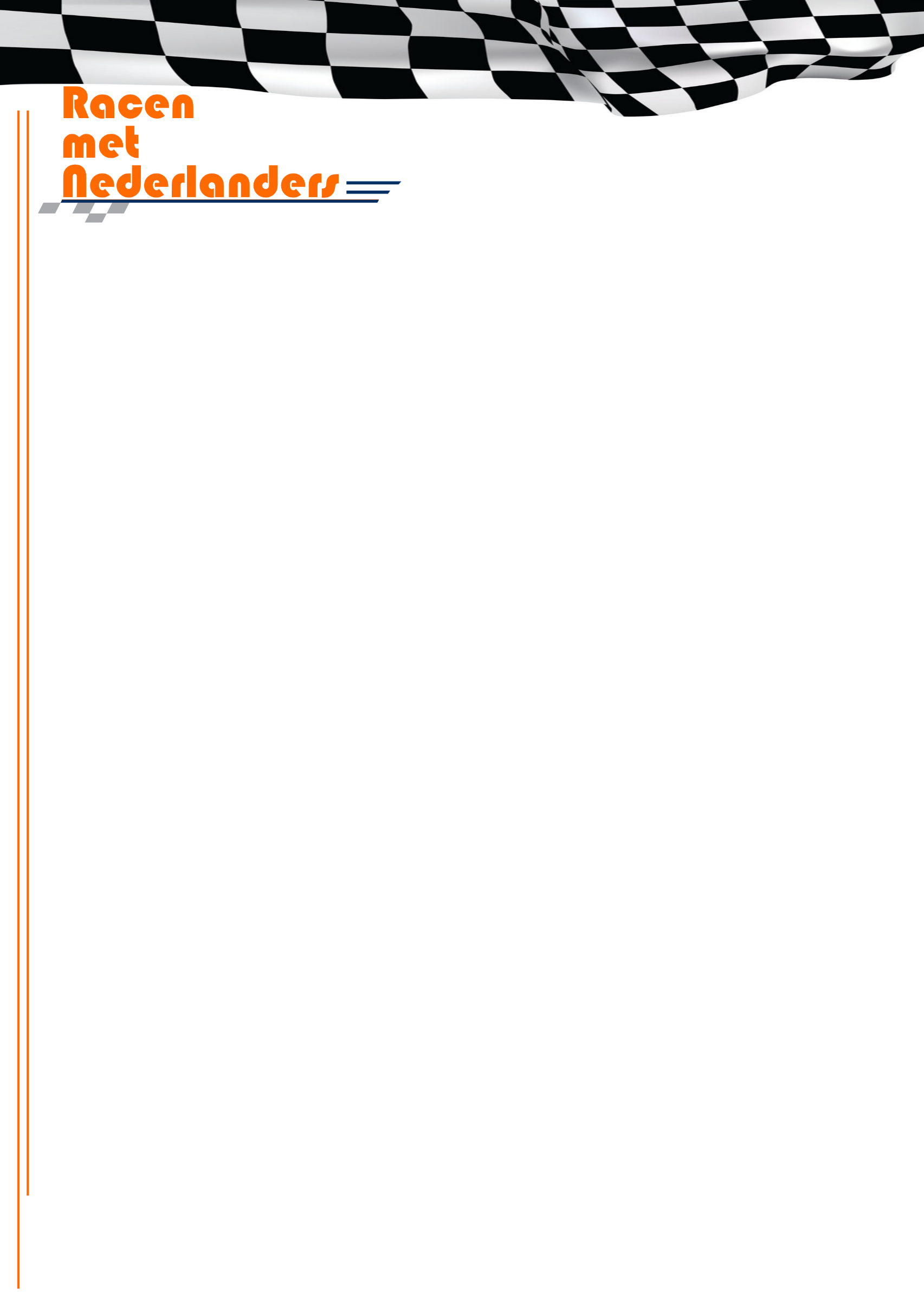 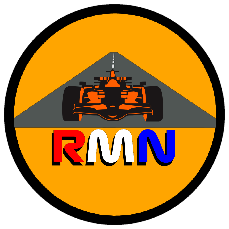 




Vacature: Assistent Redactie
(Kosten aan tijd: 5-10 uur per week. Verschilt per week en hoeveel assistenten deze funtie uitvoeren) Nog vrij/Open, voor 2-4 personen.

Van idee naar tekst. Van verzamelde feiten/informatie naar artikel. Je zet een idee om naar tekst, of maakt van een ruw concept een perfect afgewerkte tekst. Als redacteur ben je bezig met het verzamelen en omzetten van informatie. Samen met dit houdt je rekening met de doelgroep. Het moet makkelijk leesbaar zijn voor verschillende leeftijden. Dit is van jong tot en met oud. De hoofdtaak van een redacteur is het ordenen en structureren van informatie. Soms schrijf je een artikel volledig zelf van begin tot eind en soms verbeter je teksten van een ander of pas je informatie aan die naar je word toegestuurd. Ook zorg je er voor dat teksten goed in elkaar zitten en aansluiten bij de doelgroep. De doelgroep kan verschillen in onze community. Bijvoorbeeld: artikelen die op de site gepubliceerd worden zijn niet alleen voor de leden. Dus de doelgroep is hier o.a. de leden, maar eventueel ook fans/volgers en eventuele sponsoren. Een artikel voor op Facebook is alleen aan de leden gericht. Hierbij verschilt de doelgroep niet veel, maar toch is dit anders dan op de website. 
In deze functie staat communicatie centraal. Er wordt snel gewerkt en vaak onder een deadline. Daarbij werk je gedurende een langere periode aan achtergrondartikelen, dit zijn artikelen waarvan de deadline verder in de toekomst ligt. Denk hierbij aan bijvoorbeeld de nieuwsbrief, of aankomende evenementen en/of projecten die georganiseerd zullen worden. Hiervan is nog niet alles gelijk bepaald en vastgesteld en zal dus hier en daar met de tijd aangepast en aangevuld moeten worden. Als redacteur heb je te maken met onze hoofdredacteur/redactiechef. Hiermee bespreek je alle lopende en aankomende onderwerpen/artikelen. Ook werk je samen met verschillende leden van verschillende afdelingen, bijvoorbeeld: de beheerder van Facebook, Instagram en YouTube.  Soms ben je als redacteur ook journalist en versla je het nieuws. Dit gebeurt onder andere in onze nieuwsbrief die eens per maand word gepubliceerd. Voorafgaand aan een opdracht of een taak is er altijd overleg met de redactiechef. Wat moet er geschreven worden? Voor wie is de tekst bestemd en wat is het onderwerp? Hiervoor moet je soms ook zelf research doen. In bepaalde gevallen moet je je kennis over een onderwerp op peil brengen door jezelf in te lezen of personen te benaderen voor informatie. Vaak is internet een belangrijke bron van informatie. Schrijven, corrigeren en bijstellen na overleg. Er zijn maar weinig situaties waarin een redacteur in één keer een perfecte tekst schrijft en aflevert. Dus verwacht dat je hier en daar soms dingen zal moeten aanpassen. Ook zal je de vergaderingen bijwonen. Dit gebeurt 1x per maand/ 1x per 2 maanden.

Hiervoor bezit jij over een aantal eigenschappen/communicatie middelen:
- de Nederlandse taal en spelling beheers jij uitstekend.
- je kan goed met Word overweg.
- relevantie en geschiktheid van onderwerpen beoordelen op basis van onze eisen in de community.
- teksten inkorten, samenvatten en aanvullen, titels en inleidingen scherp en helder formuleren.
- je kan met en onder een deadline werken. Je kan plannen en organiseren.
- je kan goed samen werken met andere leden/mensen.
- nauwkeurigheid, je hebt oog voor detail.
- goed en nauwgezet verzamelde informatie/teksten van anderen kunnen beoordelen, controleren en verbeteren.
- goede communicatie (doormiddel van whatsapp of de mail).
- een goede headset.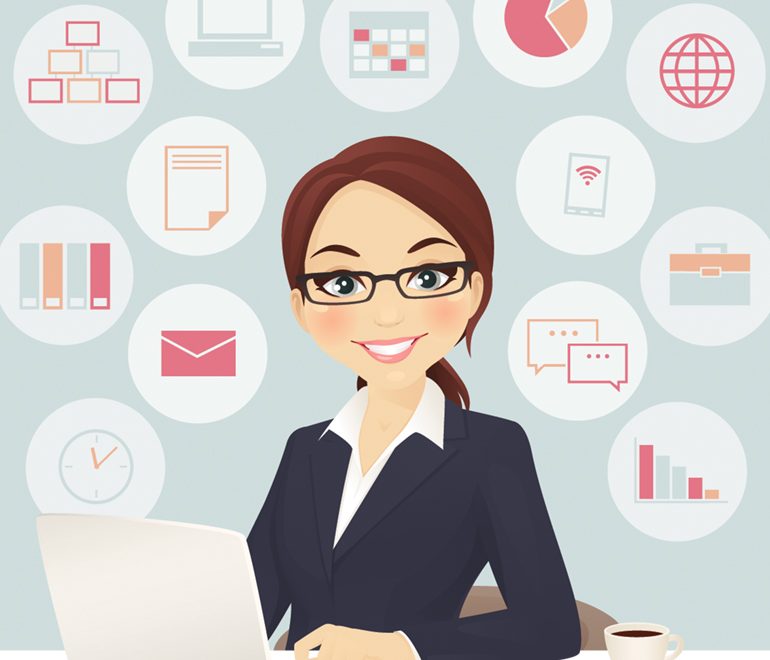 